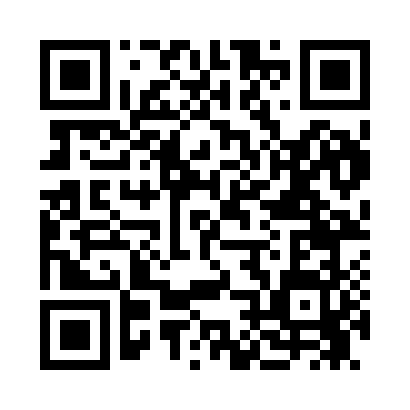 Prayer times for Stayman, Washington, USAMon 1 Jul 2024 - Wed 31 Jul 2024High Latitude Method: Angle Based RulePrayer Calculation Method: Islamic Society of North AmericaAsar Calculation Method: ShafiPrayer times provided by https://www.salahtimes.comDateDayFajrSunriseDhuhrAsrMaghribIsha1Mon3:055:061:045:199:0211:032Tue3:065:071:055:199:0211:033Wed3:065:081:055:199:0211:034Thu3:075:091:055:199:0111:035Fri3:075:091:055:199:0111:036Sat3:085:101:055:199:0011:037Sun3:085:111:055:199:0011:028Mon3:095:121:065:198:5911:029Tue3:095:131:065:198:5911:0210Wed3:105:131:065:188:5811:0211Thu3:105:141:065:188:5711:0212Fri3:115:151:065:188:5711:0113Sat3:125:161:065:188:5610:5914Sun3:145:171:065:188:5510:5815Mon3:165:181:065:188:5410:5616Tue3:185:191:075:178:5310:5417Wed3:205:201:075:178:5210:5318Thu3:215:211:075:178:5110:5119Fri3:235:231:075:178:5010:4920Sat3:255:241:075:168:4910:4721Sun3:275:251:075:168:4810:4522Mon3:295:261:075:168:4710:4323Tue3:315:271:075:158:4610:4124Wed3:335:281:075:158:4510:4025Thu3:355:301:075:148:4410:3726Fri3:375:311:075:148:4210:3527Sat3:395:321:075:148:4110:3328Sun3:415:331:075:138:4010:3129Mon3:435:341:075:138:3910:2930Tue3:455:361:075:128:3710:2731Wed3:475:371:075:118:3610:25